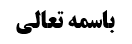 ادامه بحث حرمت تاخیر سعی به غد	1مناقشه در حرمت ابطال طواف با تاخیر سعی	2(مسألة 344)	2(مسألة 345)	2بررسی حکم زیاده در اشواط سعی	3ادله بطلان سعی به زیاده از روی علم و عمد	3روایت اول: روایت عبد الله بن محمد	3عبدالله بن محمد کیست؟	3روایت دوم: صحیحه معاویة بن عمار	4روایت سوم: صحیحه دوم معاویة بن عمار	5موضوع: احکام سعی /سعی /حج خلاصه مباحث گذشته:متن خلاصه ...ادامه بحث حرمت تاخیر سعی به غددر رابطه با بحث حرمت تاخیر سعی به غد، گفتیم علم اجمالی منجز تشکیل می شود که یا حرمت تکلیفی است و یا وضعی و باید احتیاط شوداما مطلبی سابقا گفتیم که این جا هم تکرار می کنیم، بنا بر این که ابطال طواف، حرام تکلیفی باشد که نظر آیت الله زنجانی می باشد، علم اجمالی منحل می شود، زیرا یقینا تاخیر سعی به فردا، یا خودش حرام تکلیفی است یا منجر به حرام تکلیفی می شود، زیرا اگر حرمت وضعیه داشته باشد، سبب ابطال طواف می شود و از این جهت منجر به حکم تکلیفی می شود و لذا علم تفصیلی حاصل میشود که با تاخیر سعی به فردا، مرتکب حرام شده ایم و اصل برائت از حرمت وضعیه تاخیر سعی به فردا بدون معارض جاری می شود.مناقشه در حرمت ابطال طواف با تاخیر سعیاما حرمت ابطال طواف محل مناقشه است، زیرا دلیل بر حرمت آن، روایت اسحاق بن عمار است در رابطه با کسی که در وسط طواف بیمار شد، روایت گفت اگر سه شوط انجام داده و بعد عاجز از ادامه طواف شده، فالله اولی بالعذر و هذا مما غلب الله علیه و می تواند یک یا دو روز طواف را تاخیر بیندازد، معنای این روایت این است که اگر معذور نباشد، باید طواف را تکمیل کند، و لذا از این روایت استفاده می شود که قطع طواف بدون عذر جایز نیست، اما حرمت ابطال ولو به این که بعد از طواف و نماز آن، سعی را به تاخیر بیندازد، از آن استفاده نمی شود، شاید قطع طواف حزازتی داشته باشد که در تاخیر سعی و ابطال طواف به این شکل، چنین حزازتی نباشد و لذا از روایت اسحاق بن عمار قاعده کلیه استفاده نمی شود.(مسألة 344)حكم الزيادة في السعي حكم الزيادة في الطواف‌ فيبطل السعي إذا كانت الزيادة عن علم و عمد (على ما تقدم في الطواف) نعم إذا كان جاهلا بالحكم فالاظهر عدم بطلان السعي بالزيادة و ان كانت الاعادة أحوط.(مسألة 345)إذا زاد في سعيه خطأ‌ صح سعيه و لكن الزائد إذا كان شوطا كاملا يستحب له أن يضيف اليه ستة اشواط ليكون سعيا كاملا غير سعيه الاول فيكون انتهاؤه الى الصفا و لا بأس بالاتمام رجاء إذا كان الزائد أكثر من شوط واحد.بررسی حکم زیاده در اشواط سعیخلاصه این دو مساله این است که زیاده در اشواط سعی از روی علم و عمد، مبطل است و اگر از روی جهل باشد حتی تقصیری، مبطل سعی نیست و زیاده در اشواط سعی از روی نسیان و خطا نیز مبطل سعی نیست و اگر هشت شوط بیاورد، می تواند شش شوط دیگر به آن اضافه کند و یا آن شوط هشتم را الغاء کند که اگر شش شوط اضافه کند، بر روی صفا سعی او به اتمام می رسد.ادله بطلان سعی به زیاده از روی علم و عمدتسالم است بر بطلان سعی به زیاده عمدیه از روی علم و روایاتی هم بر این حکم دلالت دارد: روایت اول: روایت عبد الله بن محمدوَ عَنْهُ عَنْ صَفْوَانَ بْنِ يَحْيَى عَنْ عَبْدِ اللَّهِ بْنِ مُحَمَّدٍ عَنْ أَبِي الْحَسَنِ (عليه السلام) قَالَ: الطَّوَافُ الْمَفْرُوضُ إِذَا زِدْتَ عَلَيْهِ- مِثْلُ الصَّلَاةِ الْمَفْرُوضَةِ إِذَا زِدْتَ عَلَيْهَا- فَعَلَيْكَ الْإِعَادَةُ وَ كَذَلِكَ السَّعْيُ.صاحب مدارک در سند روایت خدشه کرده، زیرا عبد الله بن محمد را مشترک بین ثقه و غیر ثقه می داند، زیرا یکی عبد الله بن محمد اهوازی است که له مسائل عن موسی بن جعفر علیه السلام و توثیق ندارد و یکی عبد الله بن محمد بن علی بن عباس است که توثیق ندارد و دو نفر دیگر هستند که توثیق دارند، یکی عبد الله بن محمد حصینی اهوازی و دیگری عبد الله بن محمد حجال مزخرف، این دو نفر یقینا ثقه هستند و لذا در سند به جهت اشتراک، اشکال کرده است.عبدالله بن محمد کیست؟اما این اشکال نابجاست، زیرا عبد الله بن محمد معروف و مشهور، همین دو شخصی هستند که ثقه می باشند، ولی دو نفر اول مشهور نیستند و اصلا گفته شده از آن ها روایتی در کتب موجود نقل نشده است و لفظ هم منصرف به فرد مشهور است و اراده غیر مشهور نیاز به قرینه دارد، لفظ مطلق گفته نمی شود که از او فرد غیر مشهور قصد شود.محقق خوئی این روایت را مختص به عالم عامد می داند، زیرا تشبیه به زیاده در نماز شده، در حالی که زیاده در نماز بقول مطلق زمانی که عمدی باشد، مبطل است، و گرنه زیاده سهویه که مطلقا در نماز مبطل نیست، بلکه فقط در ارکان مبطل است.اما این فرمایش ناتمام است، زیرا ممکن است کسی بگوید زدت علیها اصلا زیاده غیر رکعت را شامل نمی شود، نفرموده زدت فیها، که بتواند متعلق آن مثل رکوع باشد، بلکه فرموده زاد علی صلاته، و ظاهرش این است که رکعتی اضافه نموده است و لااقل حذف متعلق، مفید عموم که نیست و اجمال دارد که مقصود زدت علیها رکعتا است یا زدت علیها شیئا و لذا از این جهت مجمل خواهد بود.علاوه بر این که گرچه قدر متیقن از روایت، زیاده عمدیه است، اما اختصاص به آن ندارد، زیرا قطعا زیاده سهویه در غیر ارکان نیز از تحت روایت خارج شده است و آن چه باقی مانده، زیاده عمدی مطلقا و زیاده سهوی در ارکان است و وجهی برای اختصاص روایت به زیاده عمدیه نیست.روایت دوم: صحیحه معاویة بن عمارمُحَمَّدُ بْنُ الْحَسَنِ بِإِسْنَادِهِ عَنِ الْحُسَيْنِ بْنِ سَعِيدٍ عَنْ فَضَالَةَ وَ صَفْوَانَ بْنِ يَحْيَى عَنْ مُعَاوِيَةَ بْنِ عَمَّارٍ عَنْ أَبِي عَبْدِ اللَّهِ (عليه السلام) قَالَ: إِنْ طَافَ الرَّجُلُ بَيْنَ الصَّفَا وَ الْمَرْوَةِ- تِسْعَةَ أَشْوَاطٍ فَلْيَسْعَ عَلَى وَاحِدٍ وَ لْيَطْرَحْ ثَمَانِيَةً- وَ إِنْ طَافَ بَيْنَ الصَّفَا وَ الْمَرْوَةِ ثَمَانِيَةَ أَشْوَاطٍ- فَلْيَطْرَحْهَا وَ لْيَسْتَأْنِفِ السَّعْيَ الْحَدِيثَ.قدر متیقن از این روایت هم عالم عامد است.روایت سوم: صحیحه دوم معاویة بن عماروَ عَنْ عَلِيِّ بْنِ إِبْرَاهِيمَ عَنْ أَبِيهِ عَنِ ابْنِ أَبِي عُمَيْرٍ عَنْ مُعَاوِيَةَ بْنِ عَمَّارٍ قَالَ: مَنْ طَافَ بَيْنَ الصَّفَا وَ الْمَرْوَةِ خَمْسَةَ عَشَرَ شَوْطاً- طَرَحَ ثَمَانِيَةً وَ اعْتَدَّ بِسَبْعَةٍ الْحَدِيثَ.قدر متیقن از این صحیحه هم عالم عامد است.